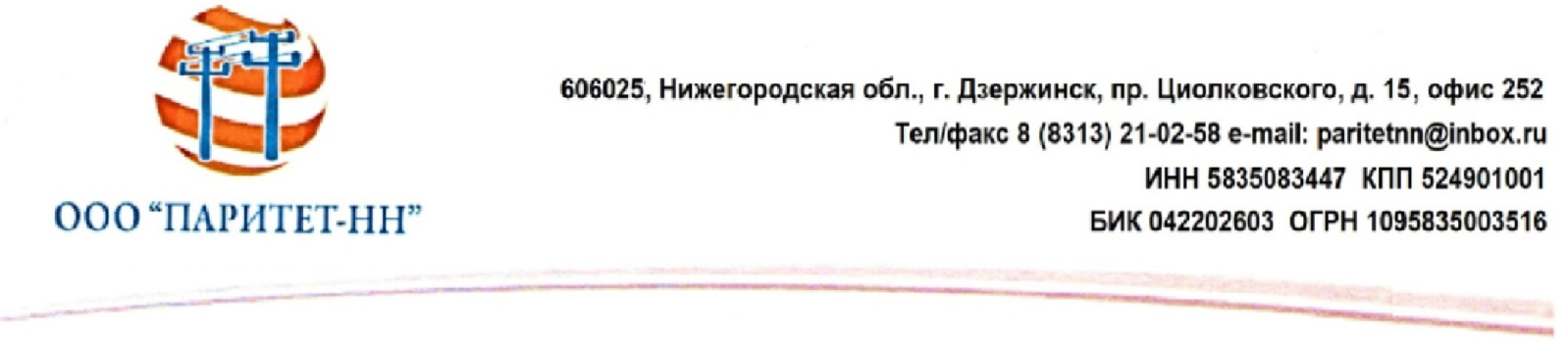 	Сведения об объеме недопоставленной электрической энергии в результате аварийных отключений электросетевых объектов ООО "Паритет-НН" за 2 квартал 2022 годаПо состоянию на 30.06.2022 г. недопоставленная электрическая энергия потребителям при аварийных отключениях электросетевых объектов ООО "Паритет-НН" за 2 квартал 2022 года отсутствует.